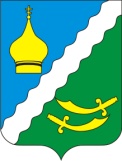 РОССИЙСКАЯ ФЕДЕРАЦИЯРОСТОВСКАЯ ОБЛАСТЬМАТВЕЕВО  КУРГАНСКИЙ РАЙОНМУНИЦИПАЛЬНОЕ ОБРАЗОВАНИЕ«МАТВЕЕВО-КУРГАНСКОЕ СЕЛЬСКОЕ ПОСЕЛЕНИЕ»АДМИНИСТРАЦИЯ МАТВЕЕВО-КУРГАНСКОГО СЕЛЬСКОГО ПОСЕЛЕНИЯПОСТАНОВЛЕНИЕ В соответствии с Федеральным законом от 27.07.2010 № 210-ФЗ «Об организации предоставления государственных и муниципальных услуг», Федеральным законом от 06.10.2003 № 131-ФЗ «Об общих принципах организации местного самоуправления в Российской Федерации» (с изменениями и дополнениями),  постановлением Администрации Матвеево-Курганского сельского поселения от 06.11.2018г. №211  «О разработке и утверждении Администрацией Матвеево-Курганского сельского поселения, муниципальными учреждениями административных регламентов предоставления муниципальных услуг», в целях повышения эффективности деятельности Администрации муниципального образования «Матвеево-Курганское сельское поселение»,ПОСТАНОВЛЯЮ:Утвердить административный регламент «Предоставление земельного участка в собственность бесплатно».2. Признать утратившими силу постановления Администрации Матвеево-Курганского сельского поселения: от 06.02.2018 № 35 «Об утверждении административного регламента  предоставления муниципальной услуги «Предоставление земельного участка в собственность бесплатно»»;           от  19.06.2018 № 122 «О внесении изменений и дополнений в Постановления Администрации Матвеево-Курганского сельского поселения №30 от 05.02.2018г, №31 от 06.02.2018г, № 32 от 06.02.2018г, №33 от 06.02.2018г, №35 от 06.02.2018г, №36 от 06.02.2018г, №37 от 06.02.2018г, №40 от 09.02.2018г, №41 от 09.02.2018г, №42 от 09.02.2018г, №43 от 09.02.2018г, №44 от 09.02.2018г, №45 от 09.02.2018г, №46 от 09.02.2018г»».         	3. Настоящее постановление вступает в силу со дня его официального опубликования.4.   Контроль за исполнением настоящего постановления оставляю за собой.   Глава Администрации Матвеево-Курганского сельского поселения                                                                               Г.В.ЩетковаАДМИНИСТРАТИВНЫЙ РЕГЛАМЕНТпредоставления муниципальной услуги«Предоставление земельного участка в собственность бесплатно»Административный регламент предоставления муниципальной услуги «Предоставление земельного участка в собственность бесплатно» (далее - административный регламент, муниципальная услуга) разработан в целях повышения качества оказания и доступности муниципальных услуг, определяет состав, последовательность и сроки выполнения административных процедур и принятия решений по предоставлению муниципальной услуги.1. Общие положения1.1. Предмет регулирования регламента.Настоящий административный регламент регулирует отношения, возникающие при предоставлении земельного участка в собственность бесплатно в соответствии со статьями 39.5, 39.14, 39.17 Земельного кодекса РФ.1.2. Круг заявителейПолучателями муниципальной услуги являются физические и юридические лица.От имени заявителей могут выступать их представители, уполномоченные в установленном действующим законодательством порядке.1.3. Требования к порядку информирования о предоставлении муниципальной услуги.Информация по вопросам предоставления муниципальной услуги, а также сведения о ходе ее предоставления могут быть получены заявителем с использованием единого портала государственных услуг (далее - ЕПГУ) или на официальном сайте Администрации Матвеево-Курганского сельского поселения (далее – официальный сайт).Информация на ЕПГУ/официальном сайте о порядке и сроках предоставления муниципальной услуги предоставляется заявителю бесплатно.Доступ к информации о сроках и порядке предоставления муниципальной услуги осуществляется без выполнения заявителем каких-либо требований, в том числе без использования программного обеспечения, установка которого на технические средства заявителя требует заключения лицензионного или иного соглашения с правообладателем программного обеспечения, предусматривающего взимание платы, регистрацию или авторизацию заявителя или предоставление им персональных данных. Информация о муниципальной услуге предоставляется непосредственно в помещениях Администрации Матвеево-Курганского сельского поселения (далее - Администрация сельского поселения) или МАУ «Многофункциональный центр предоставления государственных и муниципальных услуг» (далее - МФЦ), а также с использованием средств телефонной связи, электронного информирования, вычислительной и электронной техники, посредством размещения на Интернет-ресурсах органов и организаций, участвующих в процессе оказания муниципальных услуг, в средствах массовой информации, посредством издания информационных материалов.Справочная информация подлежит обязательному размещению на официальном сайте и ЕПГУ.Информация о процедуре предоставления муниципальной услуги сообщается при личном или письменном обращении заявителя, включая обращение по электронной почте, по номерам телефонов для справок, размещается на Интернет-сайте, информационных стендах, в СМИ. Информация о процедуре предоставления муниципальной услуги предоставляется бесплатно.Информирование заявителей осуществляется должностными лицами Администрации сельского поселения, сотрудниками МФЦ.Информирование заявителей по электронной почте должно осуществляться не позднее десяти дней с момента получения сообщения. Письменные обращения заявителей о порядке предоставления муниципальных услуг рассматриваются должностным лицом Администрации  сельского поселения, сотрудниками МФЦ с учетом времени подготовки ответа заявителю в срок, не превышающий 5 дней с момента получения обращения.При ответах на телефонные звонки и устные обращения должностное лицо подразделения подробно и в вежливой форме информирует обратившихся по интересующим их вопросам. Ответ на телефонный звонок должен содержать информацию о наименовании подразделения, фамилии, имени, отчестве и должности работника, принявшего телефонный звонок.На информационных стендах содержится следующая информация:- график (режим) работы, номера телефонов, адрес Интернет-сайта и электронной почты;- круг заявителей;- исчерпывающий перечень документов, необходимых для предоставления муниципальной услуги, требования к оформлению указанных документов, а также перечень документов, которые заявитель вправе представить по собственной инициативе;- результаты предоставления муниципальной услуги, порядок выдачи документа, являющегося результатом предоставления муниципальной услуги;- срок предоставления муниципальной услуги;- порядок, размер и основания взимания государственной пошлины или иной платы, взимаемой за предоставление муниципальной услуги;- исчерпывающий перечень оснований для приостановления или отказа в предоставлении муниципальной услуги;- о праве заявителя на досудебное (внесудебное) обжалование действий (бездействия) и решений, принятых (осуществляемых) в ходе предоставления муниципальной услуги;- формы заявлений (уведомлений, сообщений), используемые при предоставлении муниципальной услуги.На ЕПГУ/официальном сайте в обязательном порядке размещаются следующие сведения:- схема проезда, график (режим) работы, номера телефонов, адрес электронной почты;- круг заявителей;- исчерпывающий перечень документов, необходимых для предоставления муниципальной услуги, требования к оформлению указанных документов, а также перечень документов, которые заявитель вправе представить по собственной инициативе;- результаты предоставления муниципальной услуги, порядок выдачи документа, являющегося результатом предоставления муниципальной услуги;- срок предоставления муниципальной услуги;- порядок, размер и основания взимания государственной пошлины или иной платы, взимаемой за предоставление муниципальной услуги;- исчерпывающий перечень оснований для приостановления или отказа в предоставлении муниципальной услуги;- о праве заявителя на досудебное (внесудебное) обжалование действий (бездействия) и решений, принятых (осуществляемых) в ходе предоставления муниципальной услуги;- формы заявлений (уведомлений, сообщений), используемые при предоставлении муниципальной услуги.2. Стандарт предоставления муниципальной услуги2.1. Наименование муниципальной услуги.Наименование муниципальной услуги: «Предоставление земельного участка в собственность бесплатно».2.2. Наименование органа, предоставляющего муниципальную услугу.Муниципальную услугу предоставляет Администрация сельского поселения.В предоставлении муниципальной услуги могут быть задействованы также следующие органы и организации (далее - органы и организации, участвующие в процессе оказания муниципальной услуги):-   МФЦ;- Межмуниципальный отдел по Куйбышевскому, Матвеево-Курганскому району Управления Федеральной службы государственной регистрации, кадастра и картографии по Ростовской области;- Территориальный отдел № 8 Филиала федерального государственного бюджетного учреждения «Федеральная кадастровая палата Федеральной службы государственной регистрации, кадастра и картографии» по Ростовской области (сведения об основных характеристиках объекта недвижимости - выписка из ЕГРН); - Межрайонная инспекция Федеральной налоговой службы №1 по Ростовской области (выписки из ЕГРЮЛ или ЕГРИП);- Сектор архитектуры и градостроительства Администрации Матвеево-Курганского района (далее - Администрация района).Запрещается требовать от заявителя осуществления действий, в том числе согласований, необходимых для получения муниципальной услуги и связанных с обращением в иные государственные и муниципальные органы и организации, кроме проведения кадастровых работ в целях выдачи межевого плана.2.3. Результат предоставления муниципальной услуги.Результатом предоставления муниципальной услуги является получение заявителем  постановления о предоставлении земельного участка в собственность бесплатно или  об отказе в предоставлении земельного участка в собственность бесплатно.Процедура предоставления услуги завершается путем:- выдачи заявителю постановления о предоставлении земельного участка в собственность бесплатно;- выдачи заявителю решения об отказе в предоставлении земельного участка в собственность.Заявителю в качестве результата предоставления услуги обеспечивается по его выбору возможность получения:1) документа на бумажном носителе;2) электронного документа, подписанного уполномоченным должностным лицом Администрации сельского поселения с использованием усиленной квалифицированной электронной подписи;3) документа на бумажном носителе, подтверждающего содержание электронного документа, направленного Администрацией сельского поселения, в многофункциональном центре;4) информации из государственных информационных систем в случаях, предусмотренных законодательством РФ. 2.4. Срок предоставления муниципальной услуги.Максимально допустимый срок предоставления муниципальной услуги не должен превышать 30 (тридцать) календарных дней.          При обращении членов некоммерческих организаций, созданных до 1 января 2019 года для ведения садоводства, огородничества или дачного хозяйства, и членов садоводческих или огороднических некоммерческих товариществ, созданных путем реорганизации таких некоммерческих организаций (независимо от даты вступления в члены указанных организаций) в отношении земельных участков, не отнесенных к имуществу общего пользования, образованных из земельного участка, предоставленного до дня вступления в силу Федерального закона от 25.10.2001 №137-ФЗ «О введении в действие Земельного кодекса РФ» (опубликован 07.11.2001), для ведения садоводства, огородничества или дачного хозяйства вышеуказанной некоммерческой организации либо иной организации, при которой была создана или организована такая некоммерческая организация либо  при обращении собственников земельных участков, расположенных в границах территории ведения гражданами садоводства или огородничества для собственных нужд, в отношении земельного участка общего пользования, который образован из земельного участка, предоставленного до дня вступления в силу Федерального закона от 25.10.2001 №137-ФЗ «О введении в действие Земельного кодекса РФ» (опубликован 07.11.2001), для ведения садоводства, огородничества или дачного хозяйства некоммерческой организации, с целью приобретения земельного участка общего пользования в общую долевую собственность пропорционально площади принадлежащих им земельных участков - 14 календарных дней (в редакции постановления Администрации Матвеево-Курганского сельского поселения №11 от 21.02.2020г).          При обращении граждан Российской Федерации, имеющих трех и более несовершеннолетних детей в целях бесплатного предоставления земельного участка в собственность для индивидуального жилищного строительства, предоставление такого земельного участка - 20 календарных дней (в редакции постановления Администрации Матвеево-Курганского сельского поселения №11 от 21.02.2020г).Срок предоставления услуги в электронном виде начинается с момента приема и регистрации в Администрации сельского поселения электронных документов, необходимых для предоставления услуги (за исключением случая, если для начала процедуры предоставления услуги в соответствии с законодательством требуется личная явка).2.5. Нормативные правовые акты, регулирующие предоставление муниципальной услуги.Отношения, возникающие в связи с предоставлением муниципальной услуги, регулируются следующими нормативными правовыми актами:- Земельный кодекс Российской Федерации («Российская газета» от 30.10.2001, №№211 - 212, «Парламентская газета» от 30.10.2001 №№204 - 205, «Собрание законодательства Российской Федерации» от 29.10.2001 №44, ст. 4147);- Федеральный закон от 24.11.1995 №181-ФЗ «О социальной защите инвалидов Российской Федерации» («Российская газета» от 02.12.1995, №234, «Собрание законодательства Российской Федерации» от 27.11.1995, №48, ст. 4563);- Федеральный закон от 25.10.2001 №137-ФЗ «О введении в действие Земельного кодекса Российской Федерации» («Российская газета» от 30.10.2001, №№211 - 212);- Федеральный закон от 27.07.2010 №210-ФЗ «Об организации предоставления государственных и муниципальных услуг» («Российская газета» от 30.07.2010, №168, «Собрание законодательства Российской Федерации» от 02.08.2010, №31, ст. 4179);- Федеральный закон от 06.04.2011 №63-ФЗ «Об электронной подписи» («Российская газета» от 08.04.2011, №75, «Собрание законодательства Российской Федерации» от 11.04.2011, №15, ст. 2036, «Парламентская газета» от 08.04.2011, №17);- Федеральный закон от 13.07.2015 №218-ФЗ «О муниципальной регистрации недвижимости» («Официальный интернет-портал правовой информации» (www.pravo.gov.ru) от 14.07.2015, «Российская газета» от 17.07.2015, №156, «Собрание законодательства Российской Федерации» от 20.07.2015, №29 (часть I), ст. 4344);- Федеральный закон от 06.04.2011 № 63-ФЗ «Об электронной подписи» (Текст Федерального закона опубликован в "Российской газете" от 8 апреля 2011 г. N 75, в Собрании законодательства Российской Федерации от 11 апреля 2011 г. N 15 ст. 2036, в "Парламентской газете" от 8 апреля 2011 г. N 17); - постановление Правительства Российской Федерации от 26.03.2016 № 236 «О требованиях к предоставлению в электронной форме государственных и муниципальных услуг».- постановление Правительства Российской Федерации от 26.03.2016 №236 «О требованиях к предоставлению в электронной форме государственных и муниципальных услуг» («Собрание законодательства Российской Федерации», 11.04.2016, №15, ст. 2084);- приказ Минэкономразвития России от 12.01.2015 №1« Об утверждении перечня документов, подтверждающих право заявителя на приобретение земельного участка без проведения торгов»  (на официальном интернет-портале правовой информации 28.02.2015 (номер опубликования: 0001201502280007);- Областной закон от 22.07.2003 №19-ЗС «О регулировании земельных отношений в Ростовской области» («Наше время» от 30.07.2003 №161 (16861)).2.6. Исчерпывающий перечень документов, необходимых в соответствии с нормативными правовыми актами для предоставления муниципальной услуги и услуг, которые являются необходимыми и обязательными для предоставления муниципальной услуги, подлежащих представлению заявителем, способы их получения заявителями, в том числе в электронной форме, порядок их представления и способы подачи. Перечень документов указан в приложении №1 к настоящему административному регламенту.Заявление и необходимые документы могут быть представлены в Администрацию сельского поселения следующими способами:- посредством обращения в Администрацию сельского поселения;- через МФЦ;- посредством ЕПГУ.В случае если подача документов происходит посредством ЕПГУ, официального сайта дополнительная подача таких документов в какой-либо иной форме не требуется.2.7. Исчерпывающий перечень документов, необходимых в соответствии с нормативными правовыми актами для предоставления муниципальной услуги, которые находятся в распоряжении государственных органов, органов местного самоуправления и иных органов, участвующих в предоставлении муниципальной услуги, и которые заявитель вправе представить, а также способы их получения заявителями, в том числе в электронной форме, порядок их представления.Перечень документов указан в приложении № 2 к настоящему административному регламенту.Орган, предоставляющий муниципальную услугу не вправе требовать от заявителя представления документов и информации или осуществления действий, представление или осуществление которых не предусмотрено нормативными правовыми актами, регулирующими предоставление муниципальной услуги, а также представления документов и информации, которые находятся в распоряжении органа, предоставляющего муниципальную услугу, иных государственных органов, органов местного самоуправления, организаций, участвующих в предоставлении государственных и муниципальных услуг, в соответствии с нормативными правовыми актами Российской Федерации, нормативными правовыми актами субъектов Российской Федерации, муниципальными правовыми актами.Непредставление заявителем указанных документов не является основанием для отказа заявителю в предоставлении муниципальной услуги.2.8.  Указание на запрет требовать от заявителя.Запрещается требовать от заявителя:		а) представления документов и информации или осуществления действий, представление или осуществление которых не предусмотрено нормативными правовыми актами, регулирующими отношения, возникающие в связи с предоставлением муниципальных услуг;		б) представления документов и информации, которые находятся в распоряжении органов, предоставляющих муниципальные услуги, иных государственных органов, органов местного самоуправления либо подведомственных государственным органам или органам местного самоуправления организаций, участвующих в предоставлении государственных и муниципальных услуг, в соответствии с нормативными правовыми актами Российской Федерации, нормативными правовыми актами Ростовской области, муниципальными правовыми актами, за исключением документов, включенных в определенный частью 6 статьи 7 Федерального закона от 27.07.2010 № 210-ФЗ «Об организации предоставления государственных и муниципальных услуг» перечень документов. Заявитель вправе представить указанные документы и информацию в поселение по собственной инициативе;в) осуществления действий, в том числе согласований, необходимых для получения муниципальных услуг и связанных с обращением в иные государственные органы, органы местного самоуправления, организации, за исключением получения услуг и получения документов и информации, предоставляемых в результате предоставления таких услуг, включенных в перечни, указанные в части 1 статьи 9 Федерального закона от 27.07.2010 № 210-ФЗ «Об организации предоставления государственных и муниципальных услуг»;г) предоставление документов и информации, отсутствие и (или) недостоверность которых не указывались при первоначальном отказе в приеме документов, необходимых для предоставления муниципальной услуги, либо в предоставлении муниципальной услуги, за исключением случаев, предусмотренных пунктом 4 части 1 статьи 7 Федерального закона от 27.07.2010 №210-ФЗ.2.9. Исчерпывающий перечень оснований для отказа в приеме документов, необходимых для предоставления муниципальной услуги.Основаниями для отказа в приеме документов являются:- несоответствие заявления форме, установленной приложением № 3 к настоящему административному регламенту;- непредставление какого-либо из документов, предусмотренных пунктом 2.6 настоящего регламента;- текст заявления не поддается прочтению.Основанием для отказа в приеме документов не может являться случай, если указанные документы поданы в соответствии с информацией о сроках и порядке предоставления муниципальной услуги, опубликованной на ЕПГУ и официальном сайте.Решение об отказе в предоставлении муниципальной услуги может быть обжаловано в суд в порядке, предусмотренном гл. 22 Кодекса административного судопроизводства РФ или гл. 24 Арбитражного процессуального кодекса РФ;2.10. Исчерпывающий перечень оснований для приостановления предоставления муниципальной услуги или отказа в предоставлении муниципальной услуги.Оснований для приостановления муниципальной услуги не предусмотрено.Основания для отказа в  предоставлении  муниципальной услуги:- отсутствие сведений в государственном кадастре недвижимости о земельном участке;- отсутствие сведений о заявителе в едином государственном реестре юридических лиц (для юридических лиц).- заявитель не уполномочен обращаться с заявлением о предоставлении в собственность земельных участков садоводческим, огородническим и дачным некоммерческим объединениям;- наличие запрета на приватизацию земельного участка, установленного законодательством Российской Федерации;- земельный участок изъят из оборота или ограничен в обороте, и федеральным законом не допускается его нахождение в частной собственности;- земельный участок зарезервирован для государственных нужд;- наличие вступивших в законную силу решений суда, ограничивающих оборот земельного участка;- заявление заявителя об отказе в получении результата предоставления муниципальной услуги.Основанием для отказа в предоставлении муниципальной услуги не может являться случай, если указанные документы поданы в соответствии с информацией о сроках и порядке предоставления муниципальной услуги, опубликованной на ЕПГУ и официальном сайте.Решение об отказе в предоставлении муниципальной услуги может быть обжаловано в суд в порядке, предусмотренном гл. 22 Кодекса административного судопроизводства РФ или гл. 24 Арбитражного процессуального кодекса РФ;2.11. Перечень услуг, которые являются необходимыми и обязательными для предоставления муниципальной услуги, в том числе сведения о документе (документах), выдаваемом (выдаваемых) организациями, участвующими в предоставлении муниципальной услуги.При предоставлении муниципальной услуги оказание иных услуг, необходимых и обязательных для предоставления муниципальной услуги, 
не предусматривается.2.12. Порядок, размер и основания взимания государственной пошлины или иной платы, взимаемой за предоставление муниципальной услуги. Муниципальная услуга предоставляется бесплатно.2.13. Порядок, размер и основания взимания платы за предоставление услуг, которые являются необходимыми и обязательными для предоставления муниципальной услуги, включая информацию о методике расчета размера такой платы.Муниципальная услуга предоставляется бесплатно.2.14. Максимальный срок ожидания в очереди при подаче запроса о предоставлении муниципальной услуги, услуги, предоставляемой организацией, участвующей в предоставлении муниципальной услуги, и при получении результата предоставления таких услуг.Максимальный срок ожидания в очереди  составляет 15 минут. 2.15. Срок и порядок регистрации запроса заявителя о предоставлении муниципальной услуги и услуги, предоставляемой организацией, участвующей в предоставлении муниципальной услуги, в том числе в электронной форме.Регистрация заявления, поданного в МФЦ, осуществляется работником МФЦ в день обращения заявителя посредством занесения соответствующих сведений в информационную систему МФЦ с присвоением регистрационного номера.При отправке документов по почте в адрес Администрации сельского поселения заявление регистрируется в день поступления документов посредством занесения соответствующих сведений в системе электронного документооборота «Дело» с присвоением регистрационного номера.При направлении документов с использованием ЕПГУ регистрация электронного заявления производится в системе электронного документооборота «Дело» в день его поступления, а в случае направления электронного заявления в праздничный или выходной дни, регистрация заявления производится в первый рабочий день, следующий за праздничным или выходным днем. При направлении заявления в форме электронного документа посредством электронной почты заявление регистрируется в день его поступления, а в случае направления заявления в праздничный или выходной дни - регистрация заявления производится в первый рабочий день, следующий за праздничным или выходным днем.2.16. Требования к помещениям, в которых предоставляется муниципальная услуга, к залу ожидания, местам для заполнения запросов о предоставлении муниципальной услуги, информационным стендам с образцами их заполнения и перечнем документов, необходимых для предоставления муниципальной услуги, размещению и оформлению визуальной, текстовой и мультимедийной информации о порядке предоставления услуги, в том числе к обеспечению доступности для инвалидов указанных объектов в соответствии с законодательством Российской Федерации о социальной защите инвалидов.Помещения, в которых предоставляется муниципальная услуга, должны соответствовать установленным санитарно-эпидемиологическим правилам и нормативам, оборудованы для обслуживания граждан с ограниченными физическими  возможностями, обеспечивающими:- условия для беспрепятственного доступа к объектам и предоставляемым в них услугам;- возможность самостоятельного или с помощью сотрудников, предоставляющих услуги, передвижения по территории, на которой расположены объекты, входа в такие объекты и выхода из них;- возможность посадки в транспортное средство и высадки из него перед входом в объекты, в том числе с использованием кресла-коляски и при необходимости с помощью сотрудников, предоставляющих услуги;- надлежащее размещение оборудования и носителей информации, необходимых для обеспечения беспрепятственного доступа инвалидов к объектам и услугам с учетом ограничений их жизнедеятельности;- дублирование необходимой для инвалидов звуковой и зрительной информации, а также надписей, знаков и иной текстовой и графической информации знаками, выполненными рельефно-точечным шрифтом Брайля.Помещения, в которых предоставляется муниципальная услуга, оборудуются средствами противопожарной защиты.Помещения обозначаются соответствующими табличками с указанием номера и названия кабинета.Требования к помещению МФЦ, в котором организуется предоставление муниципальной услуги:ориентация инфраструктуры на предоставление услуг заявителям с ограниченными физическими возможностями (вход в здание оборудован пандусами для передвижения инвалидных колясок в соответствии с требованиями Федерального закона от 30.12.2009 №384-ФЗ, а также кнопкой вызова специалиста МФЦ, обеспечена возможность свободного и беспрепятственного передвижения в помещении, организован отдельный туалет для пользования гражданами с ограниченными физическими возможностями);оборудование помещения системой кондиционирования воздуха, а также средствами, обеспечивающими безопасность и комфортное пребывание заявителей;оборудование помещения для получения муниципальной услуги посетителями с детьми (наличие детской комнаты или детского уголка);наличие бесплатного опрятного туалета для посетителей;наличие бесплатной парковки для автомобильного транспорта посетителей, в том числе для автотранспорта граждан с ограниченными физическими возможностями;наличие пункта оплаты: банкомат, платежный терминал, касса банка (в случае, если предусмотрена государственная пошлина или иные платежи);наличие кулера с питьевой водой, предназначенного для безвозмездного пользования заявителями;наличие недорогого пункта питания (в помещении расположен буфет или вендинговый аппарат, либо в непосредственной близости (до 100 м) расположен продуктовый магазин, пункт общественного питания);соблюдение чистоты и опрятности помещения, отсутствие неисправной мебели, инвентаря;размещение цветов, создание уютной обстановки в секторе информирования и ожидания и (или) секторе приема заявителей.Определенные настоящим административным регламентом требования к местам предоставления муниципальной услуги применяются, если в многофункциональном центре в соответствии с действующим законодательством Российской Федерации не установлены иные более высокие требования.Места информирования, предназначенные для ознакомления граждан с информационными материалами, оборудуются информационными стендами, стульями и столами для возможности оформления документов.На информационных стендах размещаются образцы запросов о предоставлении муниципальной услуги и перечень документов, необходимых для предоставления муниципальной услуги.Стенды с информационными материалами должны быть максимально заметны, хорошо просматриваемы и функциональны. Информационные стенды могут быть оборудованы карманами формата А4, в которых размещаются информационные листки.На информационных стендах размещаются:- перечень документов, необходимых для получения муниципальной услуги; - образцы оформления заявления, необходимые для предоставления муниципальной услуги и требования к ним; - основания для отказа в предоставлении муниципальной  услуги; - сроки предоставления муниципальной услуги; - порядок получения консультаций; - порядок обжалования решений, действий (бездействий) Администрации поселения, должностных лиц, муниципальных служащих, предоставляющих муниципальную услугу.В местах предоставления услуги предусматриваются оборудование доступных мест общественного пользования (туалетов) и хранения верхней одежды заявителей. Рабочее место специалиста, предоставляющего муниципальную услугу, оборудуется персональным компьютером с возможностью доступа к информационным базам данных, печатающими и копирующими устройствами, позволяющими своевременно и в полном объеме получать справочную информацию и организовать предоставление муниципальной услуги в полном объеме, выделяется бумага, расходные материалы и канцтовары в количестве, достаточном для предоставления муниципальной услуги. В целях обеспечения конфиденциальности сведений о заявителе не допускается одновременное консультирование и (или) прием двух и более заявителей одним специалистом.2.17. Показатели доступности и качества муниципальной услуги.1) размещение информации о порядке предоставления муниципальной услуги на официальном сайте Администрации сельского поселения http://www.mkurgan.ru, информационных стендах Администрации сельского поселения, в средствах массовой информации; 2) соблюдение срока предоставления муниципальной услуги; 3) соблюдение сроков ожидания в очереди при предоставлении муниципальной услуги; 4) возможность получения услуги через МФЦ, ЕПГУ.5) количество взаимодействий заявителя с должностным лицом при предоставлении муниципальной услуги - не менее 2 взаимодействий;6) заявитель вправе выбрать для обращения за получением услуги многофункциональный центр предоставления государственных и муниципальных услуг, расположенный на территории Ростовской области, независимо от места его регистрации на территории Ростовской области, в том числе в качестве субъекта предпринимательской деятельности, места расположения на территории Ростовской области объектов недвижимости;7) доля заявителей, обратившихся с обоснованными жалобами на качество предоставления муниципальной услуги, предоставление муниципальной услуги с нарушением установленного срока (показатель определяется как отношение числа заявителей, которым муниципальная услуга предоставлена с нарушением установленного срока к общему числу заявителей * 100%); 8) обеспечение открытости деятельности Администрации сельского поселения и общедоступности муниципальных информационных ресурсов, создание условий для эффективного взаимодействия между Администрацией сельского поселения и получателями муниципальной услуги, в том числе инвалидами:сопровождение инвалидов, имеющих стойкие расстройства функции зрения и самостоятельного передвижения, и оказание им помощи на объектах;допуск на объекты сурдопереводчика и тифлосурдопереводчика;допуск на объекты собаки-проводника при наличии документа, подтверждающего ее специальное обучение, выданного в соответствии с приказом Министерства труда и социальной защиты Российской Федерации от 22.06.2015 № 386н.2.18. Иные требования, в том числе учитывающие особенности предоставления муниципальной услуги в многофункциональном центре предоставления государственных и муниципальных услуг и особенности предоставления муниципальной услуги по экстерриториальному принципу и в электронной форме.2.18.1. Заявитель имеет право представить заявление в Администрацию сельского поселения:- лично;- через МФЦ;- с использованием ЕПГУ.1) В Администрации сельского поселения заявление и пакет документов принимает специалист Администрации сельского поселения. При предоставлении документов в Администрации сельского поселения копии заверяются специалистом, принимающим документ, при предъявлении оригиналов.2) Предоставление муниципальной услуги через МФЦ осуществляется при наличии соглашения о взаимодействии.В МФЦ заявление и пакет документов принимает специалист МФЦ.При предоставлении документов в МФЦ копии заверяются специалистом, принимающим документ, при предъявлении оригиналов.3) Предоставление муниципальной услуги с использованием ЕПГУ осуществляется в отношении заявителей, прошедших процедуру регистрации и авторизации с использованием федеральной государственной информационной системы «Единая система идентификации и аутентификации в инфраструктуре, обеспечивающей информационно-технологическое взаимодействие информационных систем, используемых для предоставления государственных и муниципальных услуг в электронной форме».2.18.2. Требования к заявлению, направляемому в форме электронного документа, и пакету документов, прилагаемых к заявлению:- заявление в форме электронного документа направляется в виде файла в форматах doc, docx, txt, xls, xlsx, rtf, если указанные заявления предоставляются в форме электронного документа посредством электронной почты;- электронные документы (электронные образы документов), прилагаемые к заявлению, в том числе доверенности, направляются в виде файлов в форматах pdf, tif;- качество предоставляемых электронных документов (электронных образов документов) в форматах pdf, tif должно позволять в полном объеме прочитать текст документа и распознать реквизиты документа.2.18.3. Заявление в форме электронного документа подписывается по выбору заявителя (если заявителем является физическое лицо):- электронной подписью заявителя (представителя заявителя);- усиленной квалифицированной электронной подписью заявителя (представителя заявителя).2.18.4. Заявление от имени юридического лица заверяется по выбору заявителя электронной подписью либо усиленной квалифицированной электронной подписью (если заявителем является юридическое лицо):- лица, действующие от имени юридического лица без доверенности;- представителя юридического лица, действующего на основании доверенности, выданной в соответствии с законодательством Российской Федерации.2.18.5. Документы, прилагаемые к заявлению, направляются в форме электронного документа, подписанного усиленной квалифицированной электронной подписью лица, изготовившего или выдавшего эти документы, или в форме электронного образа бумажного документа, заверенного усиленной квалифицированной электронной подписью лица, изготовившего или выдавшего эти документы, либо лица, уполномоченного заверять копии таких документов в форме документов на бумажном носителе, либо усиленной квалифицированной электронной подписью нотариуса.2.18.6. Заявление и пакет документов, представленные с нарушением требований, не рассматриваются.2.18.7. Средства электронной подписи, применяемые при подаче заявлений и прилагаемых к заявлению электронных документов, должны быть сертифицированы в соответствии с законодательством Российской Федерации.3. Состав, последовательность и сроки выполнения административных процедур, требований к порядку их выполнения, в том числе особенностей выполнения административных процедур (действий) в электронной форме, а также особенностей выполнения административных процедур (действий) в многофункциональных центрах предоставления государственных и муниципальных услуг.3.1 Исчерпывающий перечень административных процедур.Муниципальная услуга по предоставлению земельного участка, в собственность бесплатно включает в себя следующие административные процедуры:            - прием и регистрация заявления и пакета документов;  - формирование, направление межведомственных запросов и получение документов и информации, которые находятся в распоряжении государственных органов, органов местного самоуправления;  - принятие решения о предоставлении земельного участка в собственность бесплатно либо принятие решения об отказе в предоставлении земельного участка в собственность бесплатно;            - выдача (направление) результата муниципальной услуги (в соответствии со способом, указанным в заявлении).3.2. Административная процедура - прием и регистрация заявления и пакета документов.Основанием для начала административной процедуры является поступление в Администрацию сельского поселения одним из следующих способов (непосредственно в орган исполнительной власти, посредством ЕПГУ или через МФЦ) заявления и пакета документов (приложение №3 к настоящему административному регламенту). 3.2.1. Прием и регистрация заявления и пакета документов при обращении заявителя в Администрацию сельского поселения.Специалист Администрации сельского поселения принимает, регистрирует заявление и пакет документов, представленные заявителем, в день его поступления в Администрацию сельского поселения в журнале учета заявлений. После регистрации заявления ответственный исполнитель, осуществляющий прием заявления с пакетом документов, составляет опись принятых документов в двух экземплярах, один из которых помещает в дело по принятому заявлению (далее - Дело), а второй выдает заявителю на руки.Принятое заявление и пакет документов ответственный исполнитель, осуществляющий прием заявления с пакетом документов, передает исполнителю, ответственному за направление межведомственных запросов и получение документов и информации, которые находятся в распоряжении государственных органов, органов местного самоуправления.3.2.2. Прием и регистрация заявления и пакета документов при обращении заявителя в МФЦ.Сотрудник МФЦ:Устанавливает личность заявителя (его представителя) на основании документов, удостоверяющих личность. Проверяет срок действия представленного документа и соответствие данных документа данным, указанным в заявлении о предоставлении услуги.В случае обращения представителя заявителя, проверяет документы, подтверждающие полномочия действовать от имени заявителяРегистрирует заявителя в информационной системе МФЦ.Регистрирует обращение в информационной системе МФЦ с присвоением регистрационного номера делаПроверяет комплектность документов.Проверяет соответствие оформления документов.Если представленные вместе с оригиналами копии документов не заверены в установленном порядке (и их заверение не предусмотрено законодательством), сотрудник, осуществляющий прием документов, сравнив копии документов с их оригиналами, на копиях выполняет надпись об их соответствии оригиналам (либо ставит штамп «Копия верна»), заверяет своей подписью с указанием фамилии и инициалов.В случае представления заявителем подлинника документа, представление которого в подлиннике не требуется, сотрудник, осуществляющий прием документов, на копии такого документа выполняет надпись об их соответствии оригиналу (либо ставит штамп «Копия верна»), заверяет своей подписью с указанием фамилии и инициалов.Подлинник документа возвращается заявителю, а копия приобщается к пакету документов, принятых от заявителя.В случае выявления оснований для отказа в предоставлении услуги, информирует заявителя о возможности отказа Администрации сельского поселения. В случае если заявитель настаивает на подаче документов без устранения выявленных нарушений, принимает заявление с прилагаемыми документами (в случае, если заявитель заполнил его сам) либо распечатывает заявление из информационной системы МФЦ Готовит расписку (выписку) о приеме и регистрации комплекта документов, формируемую в информационной системе МФЦ.Расписка (выписка) готовится в трёх экземплярах. Первый экземпляр выдается заявителю, второй - остается в МФЦ, третий - вместе с комплектом документов передается в Администрацию сельского поселения.В расписку (выписку) включаются только документы, представленные заявителем.Каждый экземпляр расписки (выписки) подписывается специалистом МФЦ, ответственным за прием документов, и заявителем (его представителем).Выдает заявителю (представителю заявителя) расписку (выписку) о приеме и регистрации комплекта документовПри наличии хотя бы одного из оснований для отказа в приеме документов, предусмотренных п.2.9. настоящего административного регламента, специалист, ответственный за прием документов, уведомляет заявителя о наличии препятствий для предоставления муниципальной услуги, объясняет заявителю содержание выявленных недостатков в представленных документах и предлагает принять меры по их устранению. Если недостатки, препятствующие приему документов, могут быть устранены в ходе приема, они устраняются незамедлительно.Если недостатки, препятствующие приему документов, не могут быть устранены в ходе приема, они возвращаются заявителю на доработку.По просьбе заявителя сотрудник выдает уведомление об отказе в приеме заявления и документов, в котором указаны причины отказа, фамилия и подпись специалиста, дата отказа.Осуществляет сканирование документов, принятых от заявителя, в информационную систему МФЦ, ответственного за организацию предоставления услуги, формирует пакет документов в бумажном виде и направляет его в МФЦ, ответственный за организацию предоставления услуги. Порядок взаимодействия между МФЦ при реализации принципа экстерриториальности утвержден протоколом заседания комиссии по повышению качества и доступности предоставления государственных и муниципальных услуг и организации межведомственного взаимодействия в Ростовской области от 10.12.2015 № 3.Вносит сведения о направлении пакета документов в МФЦ, ответственный за организацию предоставления услуги, в ИС МФЦ.3.2.3. Прием и регистрация заявления и пакета документов с использованием ЕПГУ в адрес Администрации сельского поселения.Формирование запроса заявителем осуществляется посредством заполнения электронной формы запроса на ЕПГУ без необходимости дополнительной подачи документов в какой-либо иной форме.На ЕПГУ размещаются образцы заполнения электронной формы запроса о предоставлении услуги.После заполнения заявителем каждого из полей электронной формы запроса осуществляется автоматическая форматно-логическая проверка сформированного запроса. При выявлении некорректно заполненного поля электронной формы запроса заявитель уведомляется о характере выявленной ошибки и порядке ее устранения посредством информационного сообщения непосредственно в электронной форме запроса.При формировании запроса заявителю обеспечивается:1) возможность копирования и сохранения запроса и иных документов, необходимых для предоставления муниципальной услуги;2) возможность заполнения несколькими заявителями одной электронной формы запроса при обращении за муниципальной услугой, предполагающей направление совместного запроса несколькими заявителями;3) возможность печати на бумажном носителе копии электронной формы запроса;4) сохранение ранее введенных в электронную форму запроса значений в любой момент по желанию пользователя, в том числе при возникновении ошибок ввода и возврате для повторного ввода значений в электронную форму запроса;5) заполнение полей электронной формы запроса до начала ввода сведений заявителем с использованием данных, размещенных в федеральной муниципальной информационной системе «Единая система идентификации и аутентификации в инфраструктуре, обеспечивающей информационно-технологическое взаимодействие информационных систем, используемых для предоставления государственных и муниципальных услуг в электронной форме» (далее – ЕСИА), и сведений, опубликованных на ЕПГУ, официальном сайте, в части, касающейся сведений, отсутствующих в ЕСИА;6) возможность вернуться на любой из этапов заполнения электронной формы запроса без потери, ранее введенной информации;7) возможность доступа заявителя на ЕПГУ к ранее поданным им запросам в течение не менее одного года, а также частично сформированных запросов - в течение не менее 3 месяцев. Сформированный и подписанный запрос и иные документы, необходимые для предоставления муниципальной услуги, направляются в Администрацию сельского поселения  посредством ЕПГУ.При направлении документов с использованием ЕПГУ регистрация электронного заявления и пакета документов производится специалистом Администрации сельского поселения, ответственным за делопроизводство, в день их поступления либо на следующий рабочий день в случае поступления документов по окончании рабочего времени. В случае поступления документов заявителя о предоставлении муниципальной услуги в выходные или нерабочие праздничные дни их регистрация осуществляется в первый рабочий день, следующий за выходным или нерабочим праздничным днемУведомление о получении заявления, содержащее входящий регистрационный номер заявления, дату получения заявления, направляется специалистом Администрации сельского поселения заявителю в личный кабинет ЕПГУ не позднее рабочего дня, следующего за днем регистрации заявления в Администрации поселения.В случае несоответствия заявления и пакета документов требованиям, указанным в п. 2.18 административного регламента, специалист Администрации сельского поселения не позднее десяти рабочих дней со дня представления такого заявления направляет заявителю на указанный в заявлении адрес электронной почты (при наличии) заявителя или указанным в заявлении способом уведомление с указанием допущенных нарушений требований, в соответствии с которыми должно быть представлено заявление и пакет документов в форме электронного документа.Критерием принятия решений о регистрации заявления и пакета документов является факт направления заявления и пакета документов на предоставление муниципальной услуги.Результатом административной процедуры является регистрация заявления и пакета документов и передача исполнителю Администрации сельского поселения заявления и пакета документов о предоставлении муниципальной услуги.Способом фиксации результата административной процедуры является регистрация заявления и пакета документов.Максимальный срок исполнения данной административной процедуры - 1 день.Срок исполнения административной процедуры: в случае несоответствия заявления и пакета документов требованиям настоящего административного регламента - возврат заявления и пакета документов составляет десять календарных дней.3.3. Административная процедура - формирование, направление межведомственных запросов и получение документов и информации, которые находятся в распоряжении государственных органов, органов местного самоуправления.Основанием для начала административной процедуры является отсутствие документов, необходимых в соответствии с нормативными правовыми актами для предоставления муниципальной услуги, которые находятся в распоряжении государственных органов, органов местного самоуправления и иных организаций, предусмотренных приложением № 2 к настоящему административному регламенту.  Ответственным за исполнение данной административной процедуры в соответствии с разграничением полномочий является ведущий специалист Администрации сельского поселения. Межведомственный запрос формируется в соответствии с требованиями статьи 7.2 Федерального закона от 27.07.2010 №210-ФЗ «Об организации предоставления государственных и муниципальных услуг». Для принятия решения о предоставлении земельного участка в собственность бесплатно специалист Администрации сельского поселения или МФЦ, ответственный за направление межведомственных запросов и получение документов и информации, которые находятся в распоряжении государственных органов, органов местного самоуправления формирует и направляет межведомственные запросы для получения документов и информации, которые находятся в распоряжении государственных органов, органов местного самоуправления: в ФНС России для получения документов, содержащих сведения из единого государственного реестра юридических лиц, сведения из единого государственного реестра индивидуальных предпринимателей;в Межмуниципальный отдел по Куйбышевскому, Матвеево-Курганскому району Управления Федеральной службы государственной регистрации, кадастра и картографии по Ростовской области для получения сведений о праве собственности;в Территориальный отдел № 8 Филиала федерального государственного бюджетного учреждения «Федеральная кадастровая палата Федеральной службы государственной регистрации, кадастра и картографии» по Ростовской области  для получения сведений из Единого государственного реестра недвижимости об основных характеристиках и зарегистрированных правах на объект недвижимости (сведения об основных характеристиках объекта недвижимости - выписка из ЕГРН; в сектор архитектуры и градостроительства Администрации района для получения проекта межевания территории или проекта организации и застройки территории некоммерческого объединения (в случае отсутствия утвержденного проекта межевания территории).Критерием принятия решения о формировании, направлении межведомственных запросов является необходимость получения недостающих документов и информации для предоставления муниципальной услуги, которые находятся в распоряжении государственных органов, органов местного самоуправления.Результатом административной процедуры является направление и получение из государственных органов, органов местного самоуправления и иных организаций запрашиваемых документов и сведений, необходимых для предоставления муниципальной услуги.Способом фиксации результата административной процедуры является получение и регистрация запрашиваемых документов.Максимальный срок исполнения административной процедуры составляет – 5 рабочих дней. 3.4. Административная процедура - принятие решения о предоставлении земельного участка в собственность бесплатно либо принятие решения об отказе в предоставлении земельного участка в собственность бесплатно.Основанием для начала административной процедуры является получение всех документов и сведений, необходимых для подготовки решения о предоставлении земельного участка в собственность бесплатно либо решения об отказе в предоставлении земельного участка в собственность бесплатно.Содержание административной процедуры и сроки выполнения действий по административной процедуре:- направление заявления с пакетом документов  специалисту Администрации сельского поселения для подготовки заключения о предоставлении земельного участка в собственность бесплатно либо решения об отказе в предоставлении земельного участка в собственность бесплатно;- подготовка проекта решения о предоставлении земельного участка в собственность бесплатно либо уведомления об отказе в предоставлении земельного участка в собственность бесплатно.После принятия решения о предоставлении земельного участка в собственность бесплатно, ответственный исполнитель осуществляет следующие действия:специалист Администрации сельского поселения готовит постановление о предоставлении земельного участка в собственность бесплатно в течение 30 календарных дней со дня обращения заявителя;   при обращении членов садоводческого, огороднического или дачного некоммерческого объединения граждан в отношении земельных участков, не отнесенных к имуществу общего пользования, образованных из земельного участка, предоставленного до дня вступления в силу Федерального закона от 25.10.2001 №137-ФЗ «О введении в действие Земельного кодекса Российской Федерации» для ведения садоводства, огородничества или дачного хозяйства некоммерческому объединению, продолжительность административной процедуры не должна превышать 14 дней;при обращении садоводческого, огороднического или дачного некоммерческого объединения граждан в отношении земельных участков, относящихся к имуществу общего пользования, образованных из земельного участка, предоставленного до дня вступления в силу Федерального закона от 25.10.2001 №137-ФЗ «О введении в действие Земельного кодекса Российской Федерации» для ведения садоводства, огородничества или дачного хозяйства некоммерческому объединению, продолжительность административной процедуры не должна превышать 14 дней.Критерием принятия решения о предоставлении земельного участка в собственность бесплатно либо решения об отказе в предоставлении услуги является наличие или отсутствие оснований для отказа в предоставлении услуги.При наличии оснований для отказа в предоставлении земельного участка в собственность бесплатно, указанных в пункте 2.8 настоящего административного регламента, специалист осуществляет подготовку проекта решения об отказе в предоставлении земельного участка в собственность бесплатно в форме письма Администрации сельского поселения, передает его на визирование и подписание главе Администрации сельского поселения.После принятия решения об отказе в предоставлении земельного участка в собственность бесплатно решение выдается на руки по месту подачи заявления или направляется заявителю по почте. Результатом административной процедуры является постановление Администрации сельского поселения о предоставлении земельного участка в собственность бесплатно либо уведомление об отказе в предоставлении земельного участка в собственность бесплатно.Способом фиксации результата административной процедуры является регистрация в порядке общего делопроизводства решения о предоставлении земельного участка в собственность бесплатно либо решения об отказе в предоставлении земельного участка.	 3.5. Административная процедура - выдача (направление) результата муниципальной услуги (в соответствии со способом, указанным в заявлении).Основанием для начала процедуры выдачи документов является получение специалистом Администрации сельского поселения, ответственным за выдачу документов, постановления о предоставлении земельного участка в собственность бесплатно, либо уведомления об отказе в предоставлении земельного участка в собственность бесплатно. 3.5.1. Выдача документов в Администрации поселения.При обращении заявителя лично (или поступления документов в электронном виде) в Администрацию сельского поселения специалист извещает заявителя о необходимости получения результата муниципальной услуги. При выдаче документов в журнале делается отметка о выдаче документов заявителю.3.5.2. Выдача документов при обращении заявителя в МФЦ.В случае согласия заявителя МФЦ уведомляет SMS-сообщением на мобильный номер телефона заявителя о ходе предоставления муниципальной услуги.В случае предоставления муниципальной услуги через МФЦ, специалист Администрации сельского поселения, ответственный за предоставление муниципальной услуги, не позднее дня, следующего за днем подписания информации, готовит Реестр передачи документов в 2-х экземплярах, направляет в МФЦ с приложением Реестра передачи документов. Специалист МФЦ проверяет соответствие полученных данных с реестром, расписывается в их получении, проставляет дату. Первый экземпляр реестра остается в МФЦ, второй – подлежит возврату в Администрацию сельского поселения.При обращении заявителя (представителя заявителя) в МФЦ за выдачей документов сотрудник, осуществляющий выдачу документов:1)	устанавливает личность заявителя, в том числе проверяет документ, удостоверяющий его личность;2)	проверяет правомочия представителя заявителя действовать от имени заявителя при получении документов;3)	находит документы, подлежащие выдаче;4)	знакомит заявителя с перечнем выдаваемых документов (оглашает названия выдаваемых документов);5)	выдает документы заявителю;6)	на экземпляре заявителя расписки (выписки) делает отметку о выдаваемых документах, с указанием их перечня, проставляет свои фамилию и инициалы, должность, свою подпись, и предлагает заявителю проставить фамилию, инициалы и подпись на хранящемся в МФЦ экземпляре расписки (выписки);7)	отказывает в выдаче документов в случае, если за выдачей документов обратилось лицо, не являющееся заявителем (представителем заявителя), либо обратившееся лицо, отказалось предъявить документ, удостоверяющий его личность.Если заявитель, не согласившись с перечнем выдаваемых ему документов, отказался проставить свою подпись в получении документов, документы ему не выдаются и работник, осуществляющий выдачу документов, на экземпляре расписки (выписки), хранящейся в МФЦ, проставляет отметку об отказе в получении документов путем внесения слов «Получить документы отказался», заверяет своей подписью.В этом случае сотрудник МФЦ информирует заявителя о передаче документов в Администрацию сельского поселения  и в течение следующих 2  рабочих дней обеспечивает направление их в Администрацию сельского поселения.3.5.3. Выдача документов посредством ЕПГУ.Заявителю предоставляется возможность сохранения электронного документа, являющегося результатом предоставления услуги и подписанного уполномоченным должностным лицом с использованием усиленной квалифицированной электронной подписи, на своих технических средствах, а также возможность направления такого электронного документа в иные органы (организации).Критерием принятия решения при выборе способа направления документов является способ получения документов, указанный в заявлении.Результатом административной процедуры является передача заявителю документов.Способом фиксации результата административной процедуры является:при выдаче результата в Администрации сельского поселения – запись в журнале о получении документов;при выдаче в МФЦ - отметка в выписке из ИИС ЕС МФЦ РО о получении заявителем документов.Максимальный срок исполнения данной административной процедуры - 1 рабочий день.3.6. Заявителям обеспечивается возможность оценить доступность и качество муниципальной услуги на ЕПГУ.Заявитель вправе оценить качество предоставления муниципальной услуги с помощью устройств подвижной радиотелефонной связи, с использованием ЕПГУ, терминальных устройств в соответствии с постановлением Правительства Российской Федерации от 12.12.2012 № 1284 «Об оценке гражданами эффективности деятельности руководителей территориальных органов федеральных органов исполнительной власти (их структурных подразделений) и территориальных органов государственных внебюджетных фондов (их региональных отделений) с учетом качества предоставления ими муниципальных услуг, а также о применении результатов указанной оценки как основания для принятия решений о досрочном прекращении исполнения соответствующими руководителями своих должностных обязанностей».4.Формы контроля за предоставлением муниципальной услуги.4.1. Порядок осуществления текущего контроля за соблюдением и исполнением ответственными должностными лицами положений регламента и иных нормативных правовых актов, устанавливающих требования к предоставлению муниципальной услуги, а также принятием ими решений.Текущий контроль за соблюдением последовательности действий, определенных административными процедурами по предоставлению муниципальной услуги, ответственными исполнителями осуществляется главой Администрации сельского поселения, и руководителем МФЦ (далее - руководители).4.2. Порядок и периодичность осуществления плановых и внеплановых проверок полноты и качества предоставления муниципальной услуги, в том числе порядок и формы контроля за полнотой и качеством предоставления муниципальной услуги.Контроль за полнотой и качеством предоставления муниципальной услуги включает в себя проведение плановых и внеплановых проверок, направленных на выявление и устранение причин и условий, вследствие которых были нарушены права заявителя, а также рассмотрение, принятие решений и подготовку ответов на обращения граждан, содержащих жалобы на решения должностных лиц органов местного самоуправления, организаций, участвующих в предоставлении муниципальной услуги.Плановые проверки проводятся не реже одного раза в год посредством выборочной проверки принятых решений по предоставлению муниципальной услуги.	Внеплановые проверки проводятся в случаях поступления в Администрацию сельского поселения жалоб заявителей в связи с предоставлением муниципальной услуги. К участию во внеплановых проверках привлекаются заявители, направившие в Администрацию сельского поселения жалобы в связи с предоставлением муниципальной услуги. 4.3. Ответственность должностных лиц органа, предоставляющего муниципальной услугу, за решения и действия (бездействие), принимаемые (осуществляемые) ими в ходе предоставления муниципальной услуги.Ответственный исполнитель, осуществляющий прием заявления и выдачу ответа заявителю, несет персональную ответственность за соблюдение порядка и сроков приема и регистрации заявления и выдачи ответа заявителю в соответствии с настоящим административным регламентом.Ответственный исполнитель, уполномоченный на рассмотрение заявления и подготовку ответа заявителю по муниципальной услуге, на письменную (электронную) консультацию о порядке предоставления муниципальной услуги несет персональную ответственность:- за соответствие результатов рассмотрения заявления требованиям законодательства Российской Федерации;- за достоверность вносимых в ответ заявителю сведений;- за соблюдение порядка рассмотрения заявления с пакетом документов и срока подготовки ответа заявителю;- за исполнение заявления о порядке предоставления муниципальной услуги в срок, установленный административным регламентом.Контроль за полнотой и качеством предоставления муниципальной услуги включает в себя проведение проверок, выявление и устранение нарушений прав заявителей, рассмотрение, принятие решений и подготовку ответов на обращения заявителей, содержащих жалобы на решения, действия (бездействие) должностных лиц Администрации сельского поселения, МФЦ.За невыполнение или ненадлежащее выполнение законодательства Российской Федерации и Ростовской области по вопросам организации и предоставления муниципальной услуги, а также требований настоящего административного регламента, специалисты Администрации сельского поселения, сотрудники МФЦ несут ответственность в соответствии с действующим законодательством.4.4. Положения, характеризующие требования к порядку и формам контроля за предоставлением муниципальной услуги, в том числе со стороны граждан, их объединений и организаций.По результатам проведенных проверок в случае выявления нарушений прав заявителей осуществляется привлечение виновных лиц к ответственности в соответствии с законодательством Российской Федерации. Специалисты несут персональную ответственность за соблюдение сроков и последовательности совершения административных действий. В случае выявленных нарушений специалист несет дисциплинарную ответственность в соответствии с Федеральным законом от 02.03.2007 №25-ФЗ «О муниципальной службе в Российской Федерации», Трудовым кодексом Российской Федерации.5.  Досудебный (внесудебный) порядок обжалования решений и действий (бездействия) органа, предоставляющего муниципальную услугу, а также его должностных лиц5.1. Информация для заинтересованных лиц об их праве на досудебное (внесудебное) обжалование действий (бездействия) и (или) решений, принятых (осуществленных) в ходе предоставления муниципальной услуги (далее - жалоба).Заявитель может обратиться с жалобой в том числе в следующих случаях:1) нарушение срока регистрации запроса о предоставлении муниципальной услуги, запроса, указанного в статье 15.1 Федерального закона №210-ФЗ;2) нарушение срока предоставления муниципальной услуги.В указанном случае досудебное (внесудебное) обжалование заявителем решений и действий (бездействия) многофункционального центра, работника многофункционального центра возможно в случае, если на многофункциональный центр, решения и действия (бездействие) которого обжалуются, возложена функция по предоставлению соответствующих муниципальных услуг в полном объеме в порядке, определенном частью 1.3 статьи 16 Федерального закона №210-ФЗ;3) требование у заявителя документов или информации либо осуществления действий, представление или осуществление которых не предусмотрено нормативными правовыми актами Российской Федерации, нормативными правовыми актами субъектов Российской Федерации, муниципальными правовыми актами для предоставления государственной или муниципальной услуги;4) отказ в приеме документов, предоставление которых предусмотрено нормативными правовыми актами Российской Федерации, нормативными правовыми актами субъектов Российской Федерации, муниципальными правовыми актами для предоставления муниципальной услуги, у заявителя;5) отказ в предоставлении муниципальной услуги, если основания отказа не предусмотрены федеральными законами и принятыми в соответствии с ними иными нормативными правовыми актами Российской Федерации, законами и иными нормативными правовыми актами субъектов Российской Федерации, муниципальными правовыми актами.В указанном случае досудебное (внесудебное) обжалование заявителем решений и действий (бездействия) многофункционального центра, работника многофункционального центра возможно в случае, если на многофункциональный центр, решения и действия (бездействие) которого обжалуются, возложена функция по предоставлению соответствующих муниципальных услуг в полном объеме в порядке, определенном частью 1.3 статьи 16 Федерального закона №210-ФЗ;6) затребование с заявителя при предоставлении муниципальной услуги платы, не предусмотренной нормативными правовыми актами Российской Федерации, нормативными правовыми актами субъектов Российской Федерации, муниципальными правовыми актами;7) отказ Администрации сельского поселения, предоставляющего муниципальную услугу, должностного лица Администрации сельского поселения, предоставляющего муниципальную услугу, многофункционального центра, работника многофункционального центра, организаций, предусмотренных частью 1.1 статьи 16 настоящего Федерального закона №210-ФЗ, или их работников в исправлении допущенных ими опечаток и ошибок в выданных в результате предоставления муниципальной услуги документах либо нарушение установленного срока таких исправлений.В указанном случае досудебное (внесудебное) обжалование заявителем решений и действий (бездействия) многофункционального центра, работника многофункционального центра возможно в случае, если на многофункциональный центр, решения и действия (бездействие) которого обжалуются, возложена функция по предоставлению соответствующих муниципальных услуг в полном объеме в порядке, определенном частью 1.3 статьи 16 Федерального закона №210-ФЗ8) нарушение срока или порядка выдачи документов по результатам предоставления муниципальной услуги;9) приостановление предоставления муниципальной услуги, если основания приостановления не предусмотрены федеральными законами и принятыми в соответствии с ними иными нормативными правовыми актами Российской Федерации, законами и иными нормативными правовыми актами субъектов Российской Федерации, муниципальными правовыми актами.В указанном случае досудебное (внесудебное) обжалование заявителем решений и действий (бездействия) многофункционального центра, работника многофункционального центра возможно в случае, если на многофункциональный центр, решения и действия (бездействие) которого обжалуются, возложена функция по предоставлению соответствующих муниципальных услуг в полном объеме в порядке, определенном частью 1.3 статьи 16 Федерального закона №210-ФЗ;10) требование у заявителя при предоставлении муниципальной услуги документов или информации, отсутствие и (или) недостоверность которых не указывались при первоначальном отказе в приеме документов, необходимых для предоставления муниципальной услуги, либо в предоставлении муниципальной услуги, за исключением случаев, предусмотренных пунктом 4 части 1 статьи 7 Федерального закона №210-ФЗ.В указанном случае досудебное (внесудебное) обжалование заявителем решений и действий (бездействия) многофункционального центра, работника многофункционального центра возможно в случае, если на многофункциональный центр, решения и действия (бездействие) которого обжалуются, возложена функция по предоставлению соответствующих муниципальных услуг в полном объеме в порядке, определенном частью 1.3 статьи 16 Федерального закона №210-ФЗ.5.2. Органы местного самоуправления, организации  и уполномоченные на рассмотрение жалобы лица, которым может быть направлена жалоба заявителя в досудебном (внесудебном) порядке.Жалоба подается в письменной форме на бумажном носителе, в электронной форме в орган, предоставляющий муниципальную услугу, многофункциональный центр либо в соответствующий орган местного самоуправления, являющийся учредителем многофункционального центра (далее - учредитель многофункционального центра), а также в организации, предусмотренные частью 1.1 статьи 16 Федерального закона №210-ФЗ.Жалобы на решения и действия (бездействие) руководителя Администрации сельского поселения, предоставляющего муниципальную услугу, подаются в вышестоящий орган (при его наличии) либо в случае его отсутствия рассматриваются непосредственно руководителем Администрации сельского поселения, предоставляющего муниципальную услугу.Жалобы на решения и действия (бездействие) работника многофункционального центра подаются руководителю этого многофункционального центра.Жалобы на решения и действия (бездействие) многофункционального центра подаются учредителю многофункционального центра или должностному лицу, уполномоченному нормативным правовым актом субъекта Российской Федерации.Жалобы на решения и действия (бездействие) работников организаций, предусмотренных частью 1.1 статьи 16 Федерального закона №210-ФЗ, подаются руководителям этих организаций.5.3. Способы информирования заявителей о порядке подачи и рассмотрения жалобы, в том числе с использованием Единого портала.Информация о праве заявителя на досудебное (внесудебное) обжалование действий (бездействия) и решений, принятых (осуществляемых) в ходе предоставления муниципальной услуги размещается на информационных стендах, на Интернет-сайте, а также на Едином портале государственных и муниципальных услуг (функций).5.4. Перечень нормативных правовых актов, регулирующих порядок досудебного (внесудебного) обжалования решений и действий (бездействия) Администрации сельского поселения, предоставляющего муниципальную услугу, а также его должностных лиц.Подача и рассмотрение жалоб осуществляются с соблюдением требований Федерального закона от 27.07.2010 № 210-ФЗ «Об организации предоставления государственных и муниципальных услуг», Постановления Правительства Ростовской области от 16.05.2018 № 315  «Об утверждении Правил подачи и рассмотрения жалоб на решения и действия (бездействие) органов исполнительной власти Ростовской области и их должностных лиц, государственных гражданских служащих Ростовской области, многофункциональных центров предоставления государственных и муниципальных услуг Ростовской области и их работников».                                                                                         Приложение  № 1к административному регламентупредоставления муниципальной услуги«Предоставление земельного участка в собственность бесплатно» (в редакции постановления Администрации Матвеево-Курганского сельского поселения от 21.07.2021 № 90)Исчерпывающий перечень документов, необходимых для предоставления муниципальной услуги                                                                    Приложение  №2к административному регламентупредоставления муниципальной услуги«Предоставление земельного участка в собственность бесплатно» (в редакции постановления Администрации Матвеево-Курганского сельского поселения от 21.07.2021 № 90) Исчерпывающий перечень документов, необходимых для предоставления муниципальной услуги, которые находятся в распоряжении государственных и муниципальных органов и организаций, и которые заявитель вправе предоставить                                                                             Приложение  №3                                                                           к административному регламенту                                                                           предоставления муниципальной                                                                     услуги «Предоставление  земельного                                                                       участка в собственность бесплатно»ФОРМА ЗАЯВЛЕНИЯо предоставлении земельного участка в собственность бесплатноГлаве Администрации Матвеево-Курганского сельского поселенияФ.И.О.ЗАЯВЛЕНИЕо предоставлении земельного участка в собственность бесплатноЯ, _________________________________________________________________________(для юридических лиц – полное наименование, организационно- правовая форма,_____________________________________________________________________________,для физических лиц – фамилия, имя, отчество, паспортные данные)Адрес  заявителя(ей): ________________________________________________________________________________________________________________________________________________________________________(местонахождение юридического лица;  место регистрации физического лица)Телефон (факс) заявителя (ей): дом._____________, мобильный______________________.Прошу(сим) Вас предоставить в собственность бесплатно земельный участок для __________________________________________________________________________________________________________________________________________________________расположенный по адресу: Ростовская область, Матвеево-Курганский район, _______________________________________________________________________________________общей площадью ____________   кв. м, с кадастровым номером: __________________________Результат прошу предоставить (напротив необходимого пункта поставить значок √):в Администрации поселения;в МФЦ;посредством ЕПГУ.Достоверность и полноту сведений подтверждаю.На обработку персональных данных согласен. Заявитель: ____________________________________                            _______________       (Ф.И.О., должность представителя                                                         (подпись)                 юридического лица;            Ф.И.О. физического лица)Дата: «___»___________20__г.                                            М.П.« 24»  декабря  2018 года                            № 249          № 249          п. Матвеев КурганОб утверждении административного регламента  предоставления муниципальной услуги «Предоставление земельного участка в собственность бесплатно» (в редакции постановления Администрации Матвеево-Курганского сельского поселения  от 21.07.2021 №90). Об утверждении административного регламента  предоставления муниципальной услуги «Предоставление земельного участка в собственность бесплатно» (в редакции постановления Администрации Матвеево-Курганского сельского поселения  от 21.07.2021 №90). Приложение к постановлению Администрации Матвеево-Курганского сельского поселения               от 24.12.2018 № 249 №п/пНаименование документа1.Заявление – оригинал2.Документы, подтверждающие право заявителя на приобретение земельного участка без проведения торгов -  копии при предъявлении оригинала2.1. Для религиозных организаций, имеющих в собственности здания или сооружения религиозного или благотворительного назначения:2.1.1. Документ, удостоверяющий (устанавливающий) права заявителя на здание, сооружение, если право на такое здание, сооружение не зарегистрировано в ЕГРН:2.1.1.1. Регистрационное удостоверение, выданное уполномоченным органом в порядке, установленном законодательством в месте его издания до момента создания Учреждения юстиции по муниципальной регистрации прав на недвижимое имущество и сделок с ним на территории Ростовской области (выданное организациями технической инвентаризации);2.1.1.2. Договор купли-продажи (удостоверенный нотариусом);2.1.1.3. Договор дарения (удостоверенный нотариусом);2.1.1.4. Договор мены (удостоверенный нотариусом);2.1.1.5. Решение суда о признании права на объект-с отметкой о регистрации в уполномоченном органе в порядке, установленном законодательством в месте его издания до момента создания Учреждения юстиции по муниципальной регистрации прав на недвижимое имущество и сделок с ним на территории Ростовской области.2.1.2. Документ, удостоверяющий (устанавливающий) права заявителя на испрашиваемый земельный участок, если право на такой земельный участок не зарегистрировано в ЕГРН:2.1.2.1. Государственный акт на право пожизненного наследуемого владения (право постоянного (бессрочного) пользования землей (выданный исполнительным комитетом Совета народных депутатов);2.1.2.2. Договор на передачу земельного участка в постоянное (бессрочное) пользование (выданный исполнительным комитетом Совета народных депутатов);2.1.2.3. Свидетельство о праве бессрочного (постоянного) пользования землей; (выданное земельным комитетом, исполнительным органом сельского (поселкового) Совета народных депутатов);2.1.2.4. Договор аренды земельного участка, заключенный до момента создания Учреждения юстиции по муниципальной регистрации прав на недвижимое имущество и сделок с ним на территории Ростовской области (выданный земельным комитетом, администрацией МО);2.1.2.5. Решение суда;2.1.2.6. Договор безвозмездного пользования земельным участком (выданный исполнительным комитетом Совета народных депутатов, администрацией МО).2.1.3. Сообщение заявителя (заявителей), содержащее перечень всех зданий, сооружений, расположенных на испрашиваемом земельном участке, с указанием их кадастровых (условных, инвентарных) номеров и адресных ориентиров – оригинал.2.2. Для членов СНТ или ОНТ в отношении земельного участка общего назначения, расположенного в границах территории ведения гражданами садоводства или огородничества для собственных нужд 2.2.1. Решение общего собрания членов СНТ или ОНТ о приобретении земельного участка общего назначения, расположенного в границах территории садоводства или огородничества, с указанием долей в праве долевой собственности каждого собственника земельного участка: выписка из протокола общего собрания членов СНТ или ОНТ о приобретении земельного участка;2.3. Для граждан, имеющих трех и более детей 2.3.1. Документы, подтверждающие изменение обстоятельств, послуживших основанием для постановки на учет в целях бесплатного предоставления земельного участка в собственность (изменения количественного состава семьи) - копия при предъявлении оригинала либо копия, заверенная в установленном порядке:2.3.1.1. Свидетельство о государственной регистрации рождения, выданное компетентными органами иностранного государства, и их нотариально удостоверенный перевод на русский язык (в случае регистрации рождения в иностранном государстве);2.4. При обращении членов некоммерческих организаций, созданных до 1 января 2019 года для ведения садоводства, огородничества или дачного хозяйства, и членов садоводческих или огороднических некоммерческих товариществ, созданных путем реорганизации таких некоммерческих организаций (независимо от даты вступления в члены указанных организаций) в отношении земельных участков, не отнесенных к имуществу общего пользования, образованных из земельного участка, предоставленного до дня вступления в силу Федерального закона от 25.10.2001 №137-ФЗ «О введении в действие Земельного кодекса РФ» (опубликован 07.11.2001), для ведения садоводства, огородничества или дачного хозяйства вышеуказанной некоммерческой организации либо иной организации, при которой была создана или организована такая некоммерческая организация2.4.1. Документы, подтверждающие право на приобретение земельного участка, установленные законодательством Российской Федерации:2.4.1.1. Схема расположения земельного участка на кадастровом плане территории, подготовленная гражданином (в случае отсутствия утвержденного проекта межевания территории, в границах которой расположен земельный участок, проекта организации и застройки территории некоммерческого объединения граждан либо при отсутствии описания местоположения границ такого земельного участка в государственном кадастре недвижимости) – оригинал;2.4.1.2. Протокол общего собрания членов СНТ или ОНТ (собрания уполномоченных) о распределении земельных участков между членами указанного объединения, иной устанавливающий распределение земельных участков в этом объединении документ или выписка из указанного протокола или указанного документа;выписка из протокола общего собрания некоммерческой организации (о распределении земельных участков между членами объединения) - Если ранее ни один из членов некоммерческого объединения граждан не обращался с заявлением о предоставлении земельного участка в собственность;2.4.1.3. Документ, удостоверяющий (устанавливающий) права заявителя на испрашиваемый земельный участок, если право на такой земельный участок не зарегистрировано в ЕГРН:2.4.1.3.1 Государственный акт на право пожизненного наследуемого владения (право постоянного (бессрочного) пользования землей (выданный исполнительным комитетом Совета народных депутатов);2.4.1.3.2. Свидетельство о праве бессрочного (постоянного) пользования землей (выданное земельным комитетом, исполнительным органом сельского (поселкового) Совета народных депутатов);2.4.1.3.3. Договор аренды земельного участка, заключенный до момента создания Учреждения юстиции по муниципальной регистрации прав на недвижимое имущество и сделок с ним на территории Ростовской области (выданный земельным комитетом, администрацией МО); 2.4.1.3.4. Решение исполнительного комитета о предоставлении земельного участка (выданное исполнительным комитетом Совета народных депутатов); 2.4.1.3.5. Акт органа местного самоуправления о предоставлении земельного участка, переданный на постоянное хранение в муниципальный архив Если ранее ни один из членов некоммерческого объединения граждан не обращался с заявлением о предоставлении земельного участка в собственность.2.5. При обращении СНТ или ОНТ (в отношении земельных участков, относящихся к имуществу общего пользования, образованных из земельного участка, предоставленного до дня вступления в силу Федерального закона 25.10.2001 №137-ФЗ (10.11.2001) для ведения садоводства, огородничества или дачного хозяйства) 2.5.1. Документы, подтверждающие право на приобретение земельного участка, установленные законодательством Российской Федерации:2.5.1.1 Схема расположения земельного участка на кадастровом плане территории, подготовленная гражданином (в случае отсутствия утвержденного проекта межевания территории, в границах которой расположен земельный участок, проекта организации и застройки территории некоммерческого объединения граждан либо при отсутствии описания местоположения границ такого земельного участка в государственном кадастре недвижимости) – оригинал;2.5.1.2. Выписка из решения общего собрания членов СНТ или ОНТ (собрания уполномоченных) о приобретении земельного участка, относящегося к имуществу общего пользования, в собственность объединения:выписка из протокола общего собрания некоммерческой организации (о приобретении земельного участка, относящегося к имуществу общего пользования, в собственность объединения); 2.5.1.3. Выписка из решения общего собрания членов некоммерческого товарищества (собрания уполномоченных), в соответствии с которым заявитель был уполномочен на подачу заявления.  2.5.2. Документ, удостоверяющий (устанавливающий) права заявителя на испрашиваемый земельный участок, если право на такой земельный участок не зарегистрировано в ЕГРН:2.5.2.1. Государственный акт на право пожизненного наследуемого владения (право постоянного (бессрочного) пользования землей (выданный исполнительным комитетом Совета народных депутатов);2.5.2.2.Свидетельство о праве бессрочного (постоянного) пользования землей (выданное земельным комитетом, исполнительным органом сельского (поселкового) Совета народных депутатов);2.5.2.3. Договор аренды земельного участка, заключенный до момента создания Учреждения юстиции по муниципальной регистрации прав на недвижимое имущество и сделок с ним на территории Ростовской области (выданный земельным комитетом, администрацией МО);2.5.2.4. Решение исполнительного комитета о предоставлении земельного участка (выданное исполнительным комитетом Совета народных депутатов)2.5.2.5. Акт органа местного самоуправления о предоставлении земельного участка, переданный на постоянное хранение в муниципальный архив.2.6. При обращении гражданина РФ в отношении земельного участка, который находится в его фактическом пользовании, если на таком земельном участке расположен жилой дом, право собственности на который возникло у гражданина до дня введения в действие Земельного кодекса РФ (30.10.2001) либо после дня введения его в действие, при условии, что право собственности на жилой дом перешло к гражданину в порядке наследования и право собственности наследодателя на жилой дом возникло до дня введения в действие Земельного кодекса РФ 2.6.1 Документ, подтверждающий право собственности на жилой дом, находящийся на фактически используемом земельном участке, которое возникло у гражданина до дня введения в действие Земельного кодекса РФ (для граждан РФ) -  копия при предъявлении оригинала:2.6.1.1. Регистрационное удостоверение, выданное уполномоченным органом в порядке, установленном законодательством в месте его издания до момента создания Учреждения юстиции по муниципальной регистрации прав на недвижимое имущество и сделок с ним на территории Ростовской области (выданное организациями технической инвентаризации);2.6.1.2. Договор купли-продажи (удостоверенный нотариусом);2.6.1.3. Договор дарения (удостоверенный нотариусом);2.6.1.4. Договор мены (удостоверенный нотариусом);2.6.1.5. Договор ренты (удостоверенный нотариусом);2.6.1.6. Договор пожизненного содержания с иждивением (удостоверенный нотариусом);2.6.1.7. Решение суда о признании права на объект;2.6.1.8. Свидетельство о праве на наследство по закону (выданное нотариусом);2.6.1.9. Свидетельство о праве на наследство по завещанию (выданное нотариусом)или2.6.2. Документ, подтверждающий право собственности на жилой дом, находящийся на фактически используемом земельном участке, которое возникло у гражданина после дня введения Земельного кодекса РФ в действие, при условии, что право собственности на жилой дом перешло к гражданину в порядке наследования и право собственности наследодателя на жилой дом возникло до дня введения в действие Земельного кодекса РФ (для физических лиц):2.6.2.1. Решение суда о признании права на объект;2.6.2.2. Свидетельство о праве на наследство по закону (выданное нотариусом); 2.6.2.3. Свидетельство о праве на наследство по завещанию (выданное нотариусом) - с отметкой о регистрации в уполномоченном органе в порядке, установленном законодательством в месте его издания. 2.7. Для общероссийских общественных организаций инвалидов и организаций, единственными учредителями которых являются общероссийские общественные организации инвалидов, имеющих в собственности здания, сооружения на день введения в действие Земельного кодекса РФ (30.10.2001) 2.7.1. Документ, удостоверяющий (устанавливающий) права заявителя на здание, сооружение, если право на такое здание, сооружение не зарегистрировано в ЕГРН - копия при предъявлении оригинала:2.7.1.1. Регистрационное удостоверение, выданное уполномоченным органом в порядке, установленном законодательством в месте его издания до момента создания Учреждения юстиции по муниципальной регистрации прав на недвижимое имущество и сделок с ним на территории Ростовской области (выданное организациями технической инвентаризации); 2.7.1.2. Договор купли-продажи (удостоверенный нотариусом);2.7.1.3. Договор дарения (удостоверенный нотариусом);2.7.1.4. Договор мены (удостоверенный нотариусом); 2.7.1.5. Решение суда о признании права на объект оригинала – с отметкой о регистрации в уполномоченном органе в порядке, установленном законодательством в месте его издания до момента создания Учреждения юстиции по муниципальной регистрации прав на недвижимое имущество и сделок с ним на территории Ростовской области.2.8. Для Героев Советского Союза, Героев Российской Федерации и полных кавалеров ордена Славы, Героев Социалистического Труда, Героев Труда Российской Федерации, полных кавалеров ордена Трудовой Славы (в отношении земельных участков для индивидуального жилищного строительства, дачного строительства, ведения личного подсобного хозяйства, садоводства и огородничества):2.8.1 Удостоверение2.9. Для граждан Российской Федерации, являющихся членами семьи умерших (погибших) Героев Российской Федерации, которым звание присвоено посмертно2.9.1. Документ, подтверждающий присвоение погибшему (умершему) гражданину Герою Российской Федерации соответствующего звания: - орденская книжка, - удостоверение, - грамота о присвоении соответствующей государственной награды;- решение суда о подтверждении соответствующего факта;2.9.2.  Документ об отказе члена семьи от доли в праве общей долевой собственности:- нотариально оформленное заявление об отказе от доли в праве общей долевой собственности на земельный участок граждан - членов семьи погибшего (умершего) Героя Российской Федерации (в случае предоставления земельного участка в собственность только одному или нескольким членам семьи погибшего (умершего) Героя Российской Федерации);-письменное согласие органов опеки и попечительства (в случае отказа несовершеннолетнего (недееспособного) гражданина - члена семьи погибшего (умершего) Героя Российской Федерации от доли в праве общей долевой собственности на земельный участок)- оригинал;2.9.3.  Для детей в возрасте до 23 лет, обучающихся в организациях, осуществляющих образовательную деятельность, по очной форме обучения:справка, подтверждающая очную форму обучения в организациях, осуществляющих образовательную деятельность.2.10. Для ветеранов боевых действий из числа лиц, указанных в подпунктах 1 - 4 пункта 1 статьи 3 Федерального закона от 12.01.1995 № 5-ФЗ «О ветеранах» в отношении садовых земельных участков и огородных земельных участков, находящихся в государственной или муниципальной собственности, которым такие земельные участки предоставлены на праве аренды до 1 октября 2019 года:2.10.1.  Документ, выданный уполномоченным органом, подтверждающий принадлежность гражданина к категории граждан, обладающих правом на приобретение земельного участка: удостоверение ветерана боевых действий.3.Документ, удостоверяющий  личность заявителя или  представителя заявителя - копия при предъявлении оригинала:3.1. Паспорт гражданина Российской Федерации, удостоверяющий личность гражданина Российской Федерации на территории Российской Федерации (для граждан Российской Федерации)3.2. Временное удостоверение личности (для граждан Российской Федерации)4.Документ, подтверждающий полномочия представителя заявителя, в случае, если с заявлением о предоставлении земельного участка обращается представитель заявителя - копия при предъявлении оригинала4.1. Для представителей физического лица:4.1.1. Доверенность, оформленная в установленном законом порядке, на представление интересов заявителя;4.1.2. Свидетельство о государственной регистрации рождения, выданное компетентными органами иностранного государства, и их нотариально удостоверенный перевод на русский язык (в случае регистрации рождения в иностранном государстве).4.2. Для представителей юридического лица: 4.2.1. Доверенность, оформленная в установленном законом порядке, на представление интересов заявителя;4.2.2. Определение арбитражного суда о введении внешнего управления и назначении внешнего управляющего (для организации, в отношении которой введена процедура внешнего управления).№п/пНаименование документа1.Для граждан, имеющих трех и более детей1.1. Документы, подтверждающие изменение обстоятельств, послуживших основанием для постановки на учет в целях бесплатного предоставления земельного участка в собственность (изменения количественного состава семьи) - копия при предъявлении оригинала либо копия, заверенная в установленном порядке:1.1.1. Сведения о государственной регистрации рождения ребенка;1.1.2. Сведения о государственной регистрации смерти;1.1.3.  Сведения о регистрации по месту пребывания или по месту жительства заявителя и лиц, зарегистрированных или пребывающих по одному адресу с заявителем (должно быть подтверждено совместное проживание со всеми детьми)2.Для граждан Российской Федерации, являющихся членами семьи умерших (погибших) Героев Российской Федерации, которым звание присвоено посмертно2.1.  Документ, подтверждающий факт смерти гражданина  Героя Российской Федерации:- сведения о государственной регистрации смерти;- решение суда о признании гражданина умершим;2.2. Сведения, подтверждающие проживание на территории Ростовской области членов семьи умершего (погибшего) Героя Российской Федерации, которому;2.3. Документы, подтверждающие факт родства гражданина (граждан) с погибшим (умершим) Героем Российской Федерации (для каждого из обратившихся членов семьи):- сведения, подтверждающие факт родства гражданина (граждан) с погибшим (умершим) Героем Российской Федерации;- свидетельства о государственной регистрации актов гражданского состояния, выданные компетентными органами иностранного государства, и их нотариально удостоверенный перевод на русский язык;- свидетельства об усыновлении, выданные органами записи актов гражданского состояния или консульскими учреждениями Российской Федерации;2.4. Для  детей старше 18 лет, ставшими инвалидами до достижения ими возраста 18 лет:сведения об установлении инвалидности;2.5. Документ, подтверждающий факт неполучения на территории Российской Федерации земельных участков, находящихся в государственной или муниципальной собственности, в собственность бесплатно по основаниям, указанным в подпункте 7 статьи 39.5 Земельного кодекса РФ - оригинал:выписка из ЕГРН о правах отдельного лица на имевшиеся (имеющиеся) у него объекты недвижимости.ивыписка из ЕГРН о содержании правоустанавливающих документов3.Документ, подтверждающий полномочия представителя заявителя, в случае, если с заявлением о предоставлении земельного участка обращается представитель заявителя - . копия при предъявлении оригинала:3.1. Для представителей физического лица:3.1.1. Сведения о государственной регистрации рождения ;3.1.2. Акт органа опеки и попечительства о назначении опекуна или  попечителя.4.Выписка из ЕГРЮЛ  о юридическом лице, являющемся заявителем – оригинал5.Выписка из ЕГРН об объекте недвижимости (об испрашиваемом земельном участке)  - оригинал6.Утвержденный проект межевания территории – копия при  предъявлении оригинала7.Документ, удостоверяющий (устанавливающий) право аренды заявителя на испрашиваемый земельный участок, если такое право не зарегистрировано в ЕГРН:Договор аренды